NRS Primary Care NetworkPrimary Care Conference Attendance BursaryThe Primary Care Bursary Group will administer the bursaries, and allocate them according to the quality of applications against the following criteria:Clarity of purposeClinical relevanceDelivering quality improvementThe deadline for applications is May 17th, 2024Primary Care Conference Attendance Bursary Scheme (2024)Purpose of the Bursary SchemeThe aim of the Conference Bursary Scheme is to promote and encourage awareness, understanding and experience of research among medical trainees, increasing research capacity & capability within Primary Care.Who can apply?GP Specialty Trainees (ST1, 2 and 3), ScotGEM (years 2 and 3) and 4th year medical students.How to ApplyApplications should be made using the electronic application form (Appendix 1), to the NRS Primary Care Network Manager, Ellen Drost (e.m.drost@dundee.ac.uk). Members of the GP Trainee Conference Bursary Group will consider each application independently. Awards will be made based on the quality of applications against the following criteria:Importance of topicClarity of purposeClinical relevanceDelivering quality improvementDeadline for ApplicationsApplications should be submitted by the 17th May 2024 to the NRS Primary Care Network Manager, Dr Ellen Drost (e.m.drost@dundee.ac.uk). Late applications will not be considered.What is required in return?A 500 word report on key learning from attending the conference to be submitted to e.m.drost@dundee.ac.uk within 3 months of attending the conference.Forms to be returned by or prior to deadline to:Dr Ellen DrostNRS Primary Care Network ManagerEmail: e.m.drost@dundee.ac.uk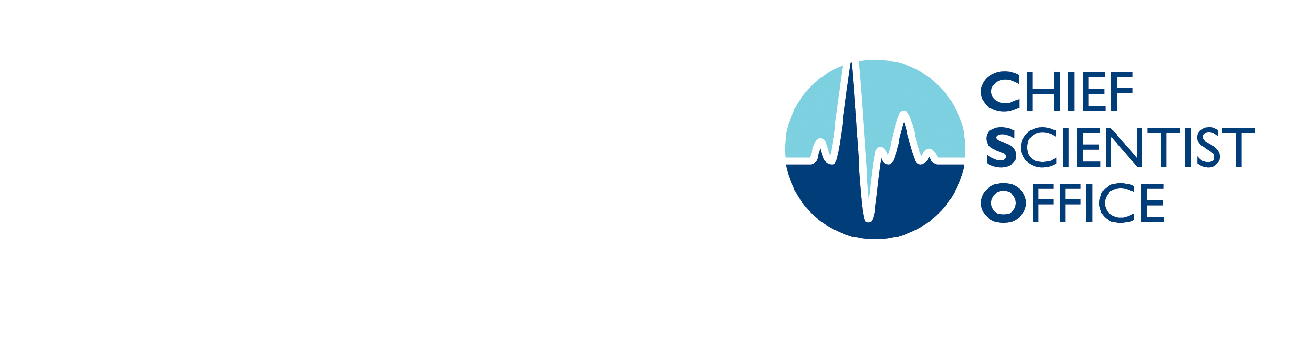 Project TitleProvide short informative title of not more than 25 words:Provide short informative title of not more than 25 words:ApplicantApplicantNameCourse/levelLocationPractice/UniversityAddressAddress 1Post CodeTelephoneEmailSupervisor(s)Supervisor(s)NameJob TitleLocationPractice/UniversityAddressAddress 1Post CodeTelephoneEmailProject SummaryMax 500 words (including references)Max 500 words (including references)Background:Background:Aims:Aims:Methods:Methods:Findings:Findings:Conclusions:Conclusions:Key Learning Points from ProjectRelevant to GPs and HCP in primary care if presenting your work.Relevant to GPs and HCP in primary care if presenting your work.Tell us why you want to attend the conference?Max 500 wordsMax 500 wordsSupervisor statement of supportConferenceDatesPreferenceScottish Academic GP Conference (ADEGS)Carnoustie – details to follow January 2025Society for Academic Primary Care (SAPC)https://sapc.ac.uk/conference/20243rd-5th July, 2024The Association for the Study of Medical Education (ASME)https://www.asme.org.uk/events/asm202410th-12th July, 2024RCGP Conferencehttps://www.rcgpac.org.uk/3rd-4th October, 2024Other: (Please Justify)Signature of ApplicantNameDateSignature of supervisor(s)NameDate